Publicado en Madrid el 19/09/2019 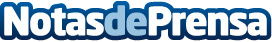 Los catalanes se muestran dispuestos a dar sus datos a cambio de descuentos, según un estudio de MediapostMás del 31% de los habitantes de Cataluña se fía del uso que hacen las empresas de su información personal y argumenta que nunca ha tenido ningún problema. Un 15% de los catalanes desconoce las ventajas de los clubs de fidelización, mientras que un 55% valora la obtención de descuentos interesantes en las siguientes compras como el beneficio principal de los mismosDatos de contacto:Redacción914115868Nota de prensa publicada en: https://www.notasdeprensa.es/los-catalanes-se-muestran-dispuestos-a-dar-sus Categorias: Marketing Cataluña Consumo http://www.notasdeprensa.es